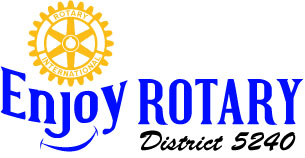 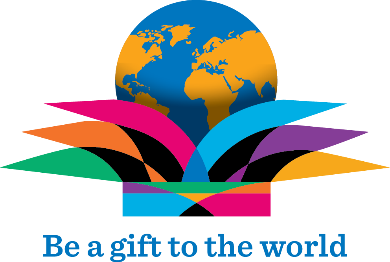 Jim BellDistrict Governor 2015-2016Rotary International District 5240Ventura, Santa Barbara, San Luis Obispo, Kern CountiesSouthern California, USADear 2015-2016 Rotary Interact Clubs and Advisors District 5240,“Be a Gift to the World” is the Rotary International theme for this year and is more than “just” our theme. It is how we make a difference — every day, in every club, and every country we serve. You can engage, guide, motivate, and recognize your Club and members with our 2015-2016 Awards programs.  We have developed criteria that we as a District would like to see your club strive to accomplish. This is a new program for our District’s Interact Clubs. It is a map for your club. It is NOT a mandate from the District, rather a way for you to connect with the Clubs and District who support and celebrate your efforts. 2015-2016 Awards are based on the Five Avenues of Service and the Principles of Effective Clubs. The Rotary Clubs every year receive their own set of awards criteria to work on.Awards Criteria are designed to be objective, measurable, and scaled by Club size as follows:  
Club size: 1-20 members are considered a small club. 21-45 a medium club,  46 and above a large club. (measurement taken July 1, 2015)The Awards criteria gives your Club leaders a “game plan” for being a more effective Club all year long. Making regular progress on the Awards criteria will help build pride in your Club and public awareness of Interact service in your community; if you consistently track, announce, and publicize what you do.What can you do??? Here’s what you can do:Participate in the Awards process!  Appoint an Awards Chair or Committee for your ClubHave your Awards Committee complete the forms as the year progresses. Some Clubs post completed awards criteria on their website, describing their accomplishments as they go.Submit your District Awards forms between April 16, 2016 and May 15, 2016.  Send your District 5240 Awards forms in Word or PDF format to:rpschwartz@sbcglobal.net. Send photos of your club projects, events etc. in jpeg format. Forms and photos will be accepted April 16, 2016 to May 15, 2016.Remember – you do not have to complete every one of the criteria below. See the instructions on the top of the page to determine the minimum requirement depending on the size of your club as of July 1, 2015. If you are a new Interact Club this year, follow the small club requirement. District 5240 Awards & Recognition Program –Interact 2015-2016Recognition awards for Club actions/goals achieved from July 1, 2015 to May 15, 2016.  Some criteria count in more than one category.  The “Explain” box will expand as you briefly describe what you did.  Send your District 5240 Awards forms in Word or PDF format to rpschwartz@sbcglobal.net.Send photos in jpeg format. Forms and photos will be accepted April 16, 2016 to May 15, 2016. Send a backup CD or USB thumb drive of awards and photos to Sandi Schwartz, 2405 Snowdrop Drive, Bakersfield, CA 93311District 5240 Awards & Recognition Program –Interact 2015-2016Recognition awards for Club actions/goals achieved from July 1, 2015 to May 15, 2016.  Some criteria count in more than one category.  The “Explain” box will expand as you briefly describe what you did.  Send your District 5240 Awards forms in Word or PDF format to rpschwartz@sbcglobal.net.Send photos in jpeg format. Forms and photos will be accepted April 16, 2016 to May 15, 2016. Send a backup CD or USB thumb drive of awards and photos to Sandi Schwartz, 2405 Snowdrop Drive, Bakersfield, CA 93311District 5240 Awards & Recognition Program –Interact 2015-2016Recognition awards for Club actions/goals achieved from July 1, 2015 to May 15, 2016.  Some criteria count in more than one category.  The “Explain” box will expand as you briefly describe what you did.  Send your District 5240 Awards forms in Word or PDF format to rpschwartz@sbcglobal.net.Send photos in jpeg format. Forms and photos will be accepted April 16, 2016 to May 15, 2016. Send a backup CD or USB thumb drive of awards and photos to Sandi Schwartz, 2405 Snowdrop Drive, Bakersfield, CA 93311Club Service Recognition (Club size: 1-20 = small , 21-45 = medium 46 and above = large)Club Service Recognition (Club size: 1-20 = small , 21-45 = medium 46 and above = large)Club Service Recognition (Club size: 1-20 = small , 21-45 = medium 46 and above = large)Complete at least 8 (large Club) 7 (medium club)  5 (small Club) of the following:Complete at least 8 (large Club) 7 (medium club)  5 (small Club) of the following:Number Completed:1Mandatory for all clubs – Update the Interact Club information in the Rotary International website. No club will be eligible for an award if information is not current. Mandatory for all clubs – Update the Interact Club information in the Rotary International website. No club will be eligible for an award if information is not current. Explain if completed:Explain if completed:2Have a Club meeting early in the school year and invite a Rotarian to speak on Rotary.Have a Club meeting early in the school year and invite a Rotarian to speak on Rotary.Explain if completed:Explain if completed:3Increase club membership by a net of 2 for a small club, 3 for a medium club, and 4 for a large club. Measure from May 2015 to May 2016.Increase club membership by a net of 2 for a small club, 3 for a medium club, and 4 for a large club. Measure from May 2015 to May 2016.Explain if completedExplain if completed4Club members apply/interview / or attend RYLA and meet all deadlines if selected.  Counts as two points if RYLA participants follow up by attending sponsoring Rotary club after RYLA to thanks them.Club members apply/interview / or attend RYLA and meet all deadlines if selected.  Counts as two points if RYLA participants follow up by attending sponsoring Rotary club after RYLA to thanks them.Explain if completed:Explain if completed:5President and 5% of membership attend District 5240 Conference October 2-4. Counts as two points if the club has a booth in the exhibit area to highlight your projects, fund raising efforts, your school.President and 5% of membership attend District 5240 Conference October 2-4. Counts as two points if the club has a booth in the exhibit area to highlight your projects, fund raising efforts, your school.Explain if completed: Explain if completed: 6Club attendance at the Rotary World Peace Conference January 15 and 16, 2016. Counts as two if attendees follow up with attending sponsoring Rotary Club to thank them if applicableClub attendance at the Rotary World Peace Conference January 15 and 16, 2016. Counts as two if attendees follow up with attending sponsoring Rotary Club to thank them if applicableExplain if completed:Explain if completed:7Participation in District 5240 “4 way test contest.”Participation in District 5240 “4 way test contest.”Explain if completedExplain if completed8Interact members apply for college or vocational scholarships offered by their sponsoring Rotary Club .Interact members apply for college or vocational scholarships offered by their sponsoring Rotary Club .Explain if completed:Explain if completed:9Elect and orient new officers for 2016-17 school year by May 1, 2016Elect and orient new officers for 2016-17 school year by May 1, 2016Explain if completed:Explain if completed:10Conduct a Community Service project once a semester.  Counts as two points if club has a joint project with another Interact club. Extra point if project is reported to sponsoring Rotary Club prior to event and after event.Conduct a Community Service project once a semester.  Counts as two points if club has a joint project with another Interact club. Extra point if project is reported to sponsoring Rotary Club prior to event and after event.Explain if completed:Explain if completed:11Participation in Rotary District Assembly.  April 2,2016 in Oxnard or April 16, 2016 in BakersfieldParticipation in Rotary District Assembly.  April 2,2016 in Oxnard or April 16, 2016 in BakersfieldExplain if completed:Explain if completed:12Establish/maintain a club social media site (Facebook, Instagram) and/or website to communicate with members and the community. Establish/maintain a club social media site (Facebook, Instagram) and/or website to communicate with members and the community. Explain if completed:Explain if completed:13Projects/activities unique to your club (counts as two if a multi-club activity). Cannot use same project from #10.Projects/activities unique to your club (counts as two if a multi-club activity). Cannot use same project from #10.Explain if completedExplain if completed14Post a photo and story of your club projects, socials, on District 5240 website by submitting to stories@district5240.orgPost a photo and story of your club projects, socials, on District 5240 website by submitting to stories@district5240.orgExplain if completed:Explain if completed:15With your sponsoring Rotary Club and local Rotaract Club prepare high school Seniors to connect to a Rotaract or Rotary Club in the community or college they will live and/or go to schoolWith your sponsoring Rotary Club and local Rotaract Club prepare high school Seniors to connect to a Rotaract or Rotary Club in the community or college they will live and/or go to schoolExplain if completed:Explain if completed:16Start or maintain an Awards Recognition Program for your Club, recognizing members who have given exceptional service. Start or maintain an Awards Recognition Program for your Club, recognizing members who have given exceptional service. Explain if completedExplain if completed17Participate in “Teacher Appreciation Week” at your school, recognizing teachers for their service.Participate in “Teacher Appreciation Week” at your school, recognizing teachers for their service.Explain if completedExplain if completed18Participate in District Interact CouncilParticipate in District Interact CouncilExplain if CompletedExplain if Completed19Participate in a joint project with your sponsoring Rotary Club.Participate in a joint project with your sponsoring Rotary Club.Explain:Explain:20President attends sponsoring Rotary Club’s meeting (2 points if President helps lead the meeting) President attends sponsoring Rotary Club’s meeting (2 points if President helps lead the meeting) ExplainExplain21Participate in the District 5240 Rotarian Work Day on April 23, 2016Participate in the District 5240 Rotarian Work Day on April 23, 2016